INDICAÇÃO Nº ________/2021Excelentíssima Senhora Presidente.Nobres Vereadores.	O Vereador LUIZ MAYR NETO apresenta a Vossa Excelência a presente INDICAÇÃO, nos termos do art. 127 e seguintes do Regimento Interno, para o devido encaminhamento ao Exmo. Sr. Prefeito Municipal para as providências cabíveis, nos seguintes termos:Corte de mato na Rua Francisco Glicério, próximo à Av. Onze de agosto.JUSTIFICATIVAAtendendo a solicitação dos munícipes e constatado no local os fatos narrados (fotos anexas), verifica-se a necessidade do Corte de mato na Rua Francisco Glicério, próximo à Av. Onze de agosto. No local há circulação de pessoas e o descuido do local gera prejuízo para o comércio local. 	Sem mais, cumprimento com elevada estima e consideração.Valinhos, 07 de junho de 2021.___________________________LUIZ MAYR NETOVereador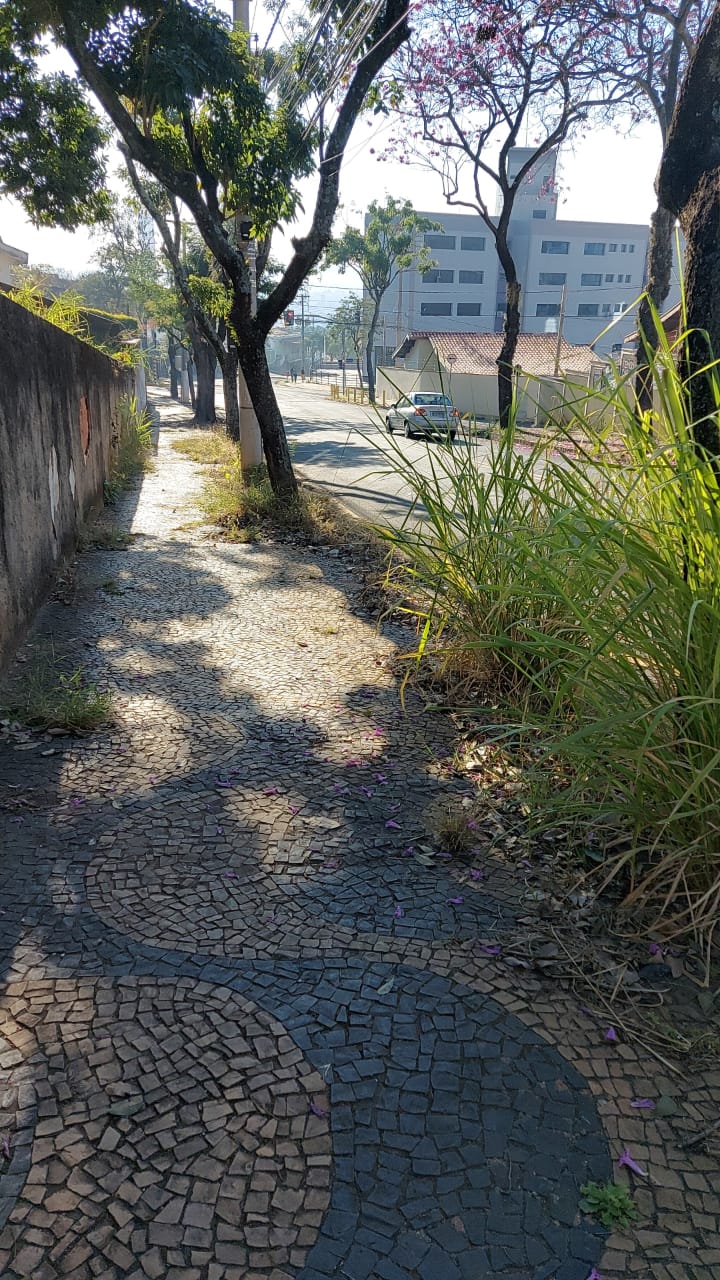 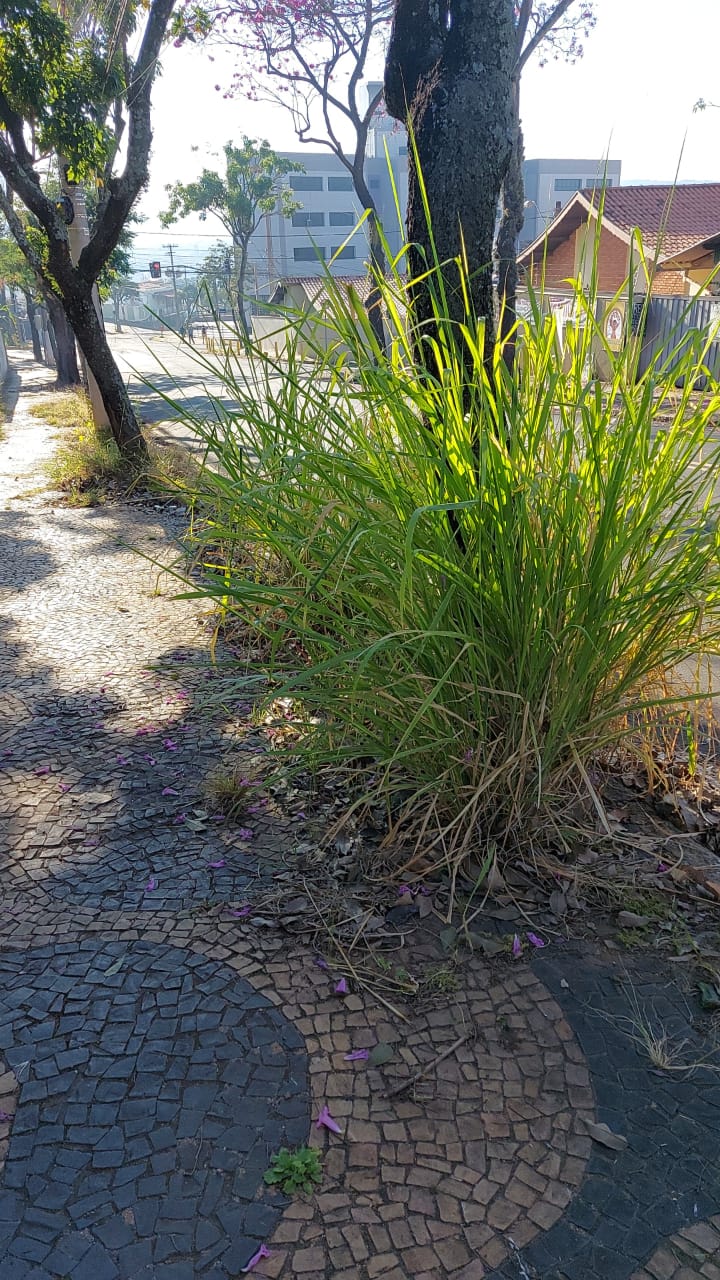 